Publicado en Palma de Mallorca el 08/08/2022 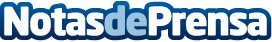 OK Mobility y Baleària se unen para embarcar gratis los vehículos de alquiler de sus clientesLa oferta estará disponible, en exclusiva, para los vehículos de la empresa de movilidad global que se trasladen tanto en las conexiones entre la Península y Baleares como en las rutas interislas de la navieraDatos de contacto:Comunicación OK Mobility971 436 939 Nota de prensa publicada en: https://www.notasdeprensa.es/ok-mobility-y-balearia-se-unen-para-embarcar Categorias: Nacional Viaje Automovilismo Valencia Baleares Entretenimiento Turismo Logística Industria Automotriz http://www.notasdeprensa.es